УКРАЇНАПАВЛОГРАДСЬКА  МІСЬКА  РАДАДНІПРОПЕТРОВСЬКОЇ  ОБЛАСТІ(9 сесія VІІІ скликання)РІШЕННЯвід_____________2021 р.						№__________  Про внесення змін до відомостейпро Гімназію з інтернатним відділенням  Павлоградської міської ради  Дніпропетровської області, що містяться у  Єдиному державному  реєстріюридичних осіб, фізичних осіб-підприємців та громадських формувань	Згідно з п.30 ч.1 ст.26 Закону України «Про місцеве самоврядування в Україні», Законів України «Про освіту», «Про повну загальну середню освіту», ст.ст. 16,17 Закону України «Про державну реєстрацію юридичних осіб, фізичних осіб-підприємців та громадських формувань», з метою  приведення мережі закладів освіти комунальної власності територіальної громади м.Павлограда у відповідність до вимог чинного законодавства України, міська рада  В И Р І Ш И Л А:1.  Перейменувати Гімназію з інтернатним відділенням  Павлоградської міської ради  Дніпропетровської області у Гімназію №1 Павлоградської міської ради  Дніпропетровської області.Внести зміни до статуту  Гімназії з інтернатним відділенням  Павлоградської міської ради  Дніпропетровської області   шляхом викладення статуту з новою назвою Гімназія № 1 Павлоградської міської ради  Дніпропетровської області та затвердити його в новій редакції (додається).          3.  Внести зміни до відомостей, що містяться у Єдиному державному реєстрі юридичних осіб, фізичних осіб-підприємців та громадських формувань, а саме:- перейменувати Гімназію з інтернатним відділенням  Павлоградської міської ради  Дніпропетровської області у Гімназію №1 Павлоградської міської ради  Дніпропетровської області;- виключити вид економічної діяльності 87.90- надання інших послуг догляду із забезпеченням проживання.         4.  Начальнику фінансового управління Павлоградської міської ради врахувати дані зміни при уточненні міського бюджету на 2021 рік.5. Організаційне забезпечення та відповідальність по виконанню даного рішення покласти на начальника відділу освіти Павлоградської міської ради.6. Загальне керівництво по виконанню даного рішення покласти на заступника міського голови з питань діяльності виконавчих органів ради за напрямом.          7. Контроль за виконанням даного рішення покласти на постійну комісію з питань освіти, культури та соціального захисту, охорони здоров’я, сім’ї, молоді, спорту та туризму   і  комісію з питань планування, бюджету, фінансів, економічних реформ, інвестицій, підприємництва та торгівлі.Міський голова                                                        	          	А.О. ВершинаПитання на розгляд ради винесено згідно з розпорядженням міського голови від _______________ №_______Рішення підготував:Начальник відділу освітиПавлоградської міської ради				         		І.В. Дем’яненко Секретар міської ради 							С.А.Остренко Заступник міського голови з питань діяльності виконавчих органів  ради              	О.О. ШулікаНачальник фінансового управління                                         Р.В. Роїк	Начальник юридичного відділу				          О. І. Ялинний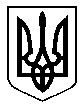 